ПОЛОЖЕНИЕоб организации и проведении районного конкурса творческих работ,посвященных годовщине Победы в Великой Отечественной войне «ГОРОД  С  ГОРДЫМ  ЗВАНИЕМ  ГЕРОЙ!» среди учащихся образовательных учреждений Красносельского района Санкт-ПетербургаСанкт-Петербург20191. Общие положения1.1. Районный конкурс творческих работ, посвященных годовщине Победы                          в Великой Отечественной войне «ГОРОД С ГОРДЫМ ЗВАНИЕМ ГЕРОЙ!» среди учащихся образовательных учреждений  Красносельского района  Санкт-Петербурга  (далее - Конкурс) проводится во исполнение:- государственной Программы «Патриотическое воспитание граждан Российской Федерации на 2016-2020 годы».1.2. Цели Конкурса:- воспитание гражданственности и патриотизма у детей и молодёжи основанных                           на героической истории России;- изучение обучающимися и педагогами истории воинской доблести и бессметных подвигов российских и советских воинов;- расширение исторических знаний и представлений;- стимулирование работы педагогических коллективов по пропаганде памятных дат                      в истории России с разъяснением истории их возникновения и значимости для нашей страны.1.3 Задачи Конкурса:- выявление и развитие у участников конкурса творческих способностей;- объединение детей и взрослых для совместной творческой деятельности.2. Руководство Конкурсом2.1. Организатором Конкурса выступает Государственное бюджетное учреждение дополнительного образования детский оздоровительно-образовательный центр Красносельского района Санкт-Петербурга «Центр гражданско-патриотического воспитания  и безопасности жизнедеятельности» (далее – Образовательное учреждение). 2.2. Непосредственное проведение Конкурса  осуществляет Образовательное учреждение.2.3. Для организации и проведения Конкурса создаётся Организационный комитет (далее – Оргкомитет). Состав Оргкомитета:2.4. Функции Оргкомитета:- формирование, утверждение состава и председателя жюри Конкурса;- прием творческих работ для участия в Конкурсе;- обеспечение работы жюри по подведению итогов Конкурса;- подготовка материалов для освещения проведения и итогов Конкурса на сайтах                    и в сети Интернет;- организация награждения победителей и призеров Конкурса;- осуществление общего и методического руководства.2.5. Все решения Оргкомитета оформляются протоколом и утверждаются председателем Оргкомитета. 2.6. Оргкомитет Конкурса имеет право вносить изменения в данное Положение.2.7. Функции Жюри Конкурса:- оценка творческих работ, представленные на Конкурс в соответствии с критериями Положения;-  определение победителей и призеров в каждой возрастной группе Конкурса. Жюри имеет право не определять победителя. - оформление итогового протокола Конкурса. 2.8. В качестве членов жюри (экспертов) могут привлекаться сотрудники ГБУ ДДТ Красносельского района (по согласованию).2.9. Решение жюри не обсуждается, обжалованию и пересмотру не подлежит.3. Участники КонкурсаВ Конкурсе принимают участие учащиеся образовательных учреждений Красносельского района Санкт-Петербурга.3.1. Конкурс проводится в одной возрастной группе – для учащихся 1 – 4 класса.3.2. Конкурс предполагает как личное, так и коллективное (если в семье более одного ребенка) участие детей совместно с родителями в домашних условиях.4. Порядок и сроки проведения Конкурса  4.1. Конкурс проводится в один этап в номинации Лэпбук (тематическое пособие, тематическая папка) на тему «Город с гордым званием Герой!».Лэпбук – представляет собой папку или мини-книжку, в которой систематизированы знания по какой-то одной теме. В такой книжке много кармашков и конвертиков, содержащих необходимый систематизированный материал (в том числе иллюстрированный) для изучения и закрепления знаний по теме. Лэпбуки помогают быстро и эффективно усвоить новую информацию и закрепить изученное в занимательно-игровой форме. Эти тематические пособия имеют яркое оформление, четкую структуру и разрабатываются специально под конкретного ребенка                      с его уровнем знаний.  Распространены также и «коллективные» тематические папки – лэпбуки в детских садах и школах – изготавливаемые воспитателями и учителями. Оптимальный возраст ребенка для начала занятий с тематическими папками – 5 лет. Идеальный вариант изготовления тематической папки – совместно с ребенком, тогда он запоминает информацию в процессе создания лэпбука. В ходе работы с тематическим материалом ребенок проводит наблюдения, выполняет задания, изучает и закрепляет ифнформацию. Впоследствии, имея под рукой готовую тематическую папку, ребенок может освежить свои знания по той или иной теме. Лэпбук – итоговый результат совместной работы с детьми по той или иной теме. Его изготовлению должны предшествовать тематические занятия и игры, обсуждение                             и обговаривание сложных вопросов, выполнение заданий. В этом случае ребенок будет готов к изготовлению тематической папки вместе с вами, и она действительно выполнит свою роль как закрепляющего, систематизирующего дидактического и игрового пособия.Пример Лэпбука (схема и реализация)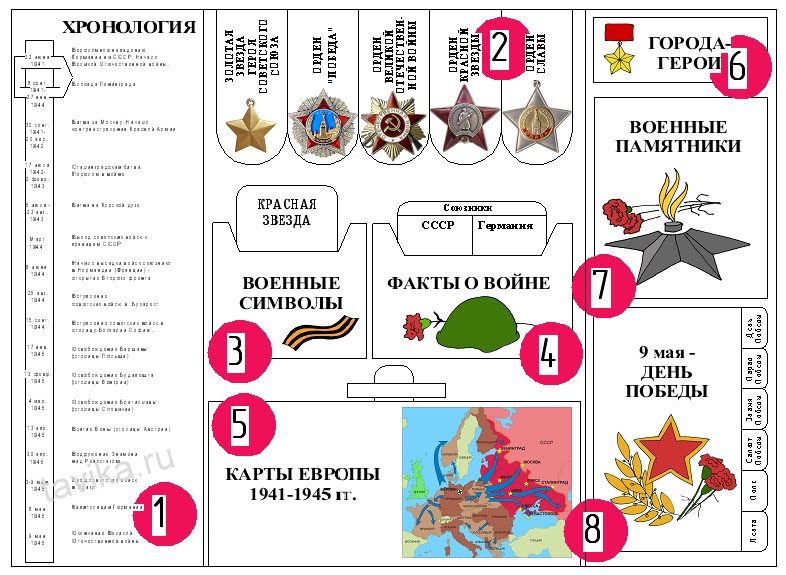 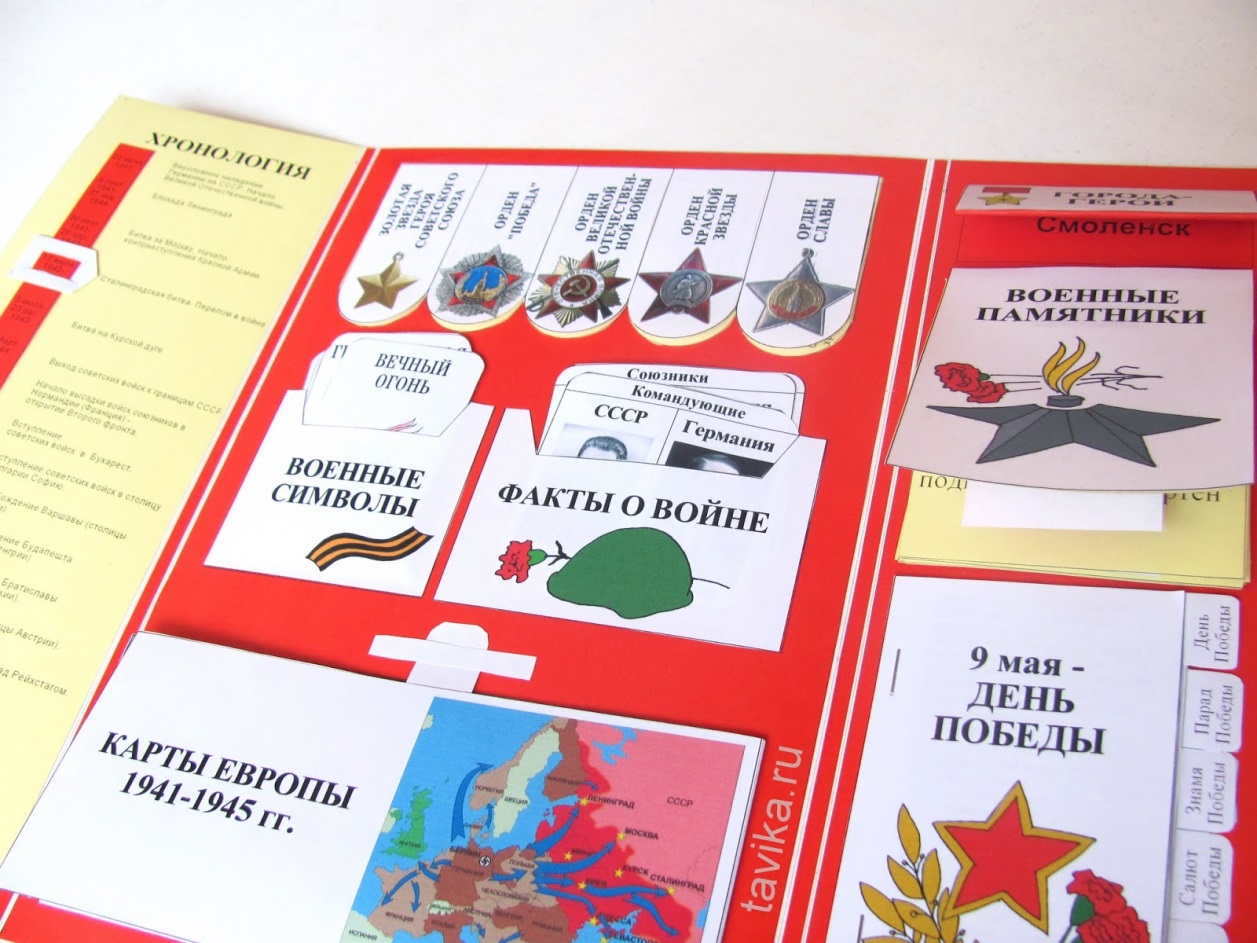 4.2. Размер работы – формат А2 (594 х 420 мм), расположение альбомное.Форма Лэпбука может быть в виде:- стандартной книжки с двумя разворотами; - папки с 3-5 разворотами; - книжки-гармошки.Организация материала, не более 10 наименований, может быть следующей:- стандартные кармашки; - обычные и фигурные конверты; - кармашки-гармошки; - кармашки-книжки; - окошки и дверцы; - вращающиеся детали; - высовывающиеся детали; - карточки; - теги; - пазлы и т.д…..Наименования представляемого Лэпбука должны соответствовать следующим  названиям:- Город-герой Москва;- Город-герой Ленинград;- Город-герой Одесса;- Город-герой Севастополь;- Город-герой Волгоград;- Город-герой Киев;- Крепость-герой Брестская крепость;- Город-герой Керчь;- Город-герой Новороссийск;- Город-герой Минск;- Город-герой Тула;- Город-герой Мурманск;- Город-герой Смоленск.Оформление работыРаботы принимаются в формате фотографии с 19.04 по 23.04 на электронную почту: 2020obg@mail.ruВНИМАНИЕ!!! ПОЧТА ДЕЙСТВУЕТ ТОЛЬКО НА ВРЕМЯ КАРАНТИНА!!!!На фотографии должно быть хорошо видно ваш ЛЭПБУК (1-2 фото общих) и 3-4 фотографии с деталями. Общее количество фотографий одного ЛЭПБУКА не более 6-ти.К фотографиям прикладывается сопроводительное письмо, в котором обязательно должны быть указаны ФИО ребенка, № школы, № класса. Ответственные:- педагог-организатор Денисова Марина Анатольевна, тел.8921-369-36-20;- педагог-организатор Корнилова Наталья Евгеньевна, тел.8911-936-89-69.  5. Жюри Конкурса5.1. Жюри Конкурса в период с 24 по 26 апреля 2020 года проводит оценку представленных работ в соответствии со следующими критериями (от 1 до 5 баллов                        по каждому критерию):- соответствие конкурсных работ тематике Конкурса; - творческий подход к выполнению работы;- новаторство и оригинальность;- художественный вкус, техника исполнения;- целостность композиции;- соблюдение требований по оформлению работы.Решение жюри оформляется протоколом и утверждается председателем жюри.5.2. Опубликование итогового протокола Конкурса 27 апреля 2020 года:- на сайте Образовательного учреждения http://cbzh.edu.ru/ - на странице Вконтакте https://vk.com/cbzh_cgpv  (в обсуждениях https://vk.com/topic-141007323_40558460    и   https://vk.com/topic-141007323_40558465).Представленные на Конкурс работы, не соответствующие требованиям данного Положения, не допускаются и отклоняются по формальному признаку6. Условия предоставления работ на Конкурс6.1. Направление работы для участия в Конкурсе означает согласие автора(ов)                     и их законных представителей с условиями Конкурса указанными в Положении о конкурсе.6.2. Направляя работу на участие в Конкурсе, родитель, законный представитель обучающегося автоматически дает согласие на обработку персональных данных своего ребенка Государственному бюджетному учреждению дополнительного образования детскому оздоровительно-образовательному центру Красносельского района Санкт-Петербурга «Центр гражданско-патриотического воспитания и безопасности жизнедеятельности» (ГБУ ДО ДООЦ «ЦГПВиБЖ», юридический адрес: Санкт-Петербург, ул.Пионерстроя, д.10, корп.2).Перечень персональных данных, на обработку которых дается согласие:- фамилия, имя;- дата рождения (день, месяц, число);- образовательное учреждение, класс;- результат участия в районном конкурсе.ГБУ ДО ДООЦ «ЦГПВиБЖ» имеет право на сбор, систематизацию, накопление, хранение, уточнение, использование, передачу персональных данных третьим лицам - Отделу образования администрации Красносельского района Санкт-Петербурга и иным юридическим и физическим лицам, отвечающим за организацию и проведение районного Конкурса.В том числе родитель, законный представитель разрешает считать общедоступными, в том числе выставлять в сети Интернет, следующие персональные данные своего ребенка:- фамилия, имя;- дата рождения (день, месяц, число);- образовательное учреждение, класс;- результат участия в районном Конкурсеи безвозмездно публиковать в открытом доступе фотографию работы, представленной на Конкурс.6.3. Обработка персональных данных осуществляется в соответствии с нормами Федерального закона «О персональных данных» от 27.07.2006 № 152-ФЗ.6.4. Организаторы Конкурса оставляют за собой право использовать                                       в некоммерческих целях конкурсные работы (репродуцировать в целях формирования рекламных проспектов, буклетов конкурса, в методических и информационных изданиях, для освещения в средствах массовой информации, в учебных целях) на основе согласия конкурсантов.6.5. Для участия в Конкурсе не принимаются работы в случаях, если:- содержание представленной работы не соответствует тематике Конкурса;- содержание конкурсных работ не соответствует требованиям Конкурса;- представленная работа получала одно из призовых мест на данном или других конкурсах городского или всероссийского уровня, проведенных в текущем или предыдущем годах.- работы оформлены не в соответствии требованиям данного Положения.7. Подведение итогов и награждение7.1. Работа, набравшая наибольшее количество баллов, признается победителем Конкурса.             Работы, набравшие меньшее количество баллов и находящиеся на второй и третьей позиции по количеству баллов после победителя Конкурса, признаются призерами Конкурса. В случае равного количества баллов победитель определяется по большему числу баллов критерия качество исполнения работы.7.2. Победителям (1 место) и призерам (2 и 3 место) Конкурса присуждаются грамоты (дипломы).  Грамоты будут выдаваться после отмены карантина в ГБУ ДО ДООЦ «ЦГПВиБЖ»  по адресу: улица Пионерстроя, дом 10, корпус 2.8. ФинансированиеДокументы по проведению Конкурса опубликованы:- на сайте Образовательного учреждения http://cbzh.edu.ru/ - на странице Вконтакте https://vk.com/cbzh_cgpv  (в обсуждениях https://vk.com/topic-141007323_40558460    и   https://vk.com/topic-141007323_40558465).СОГЛАСОВАНОНачальник Отдела образования администрации Красносельского района Санкт-Петербурга________________ О.С.Нестеренкова«_____» _________________ 2019 г.УТВЕРЖДАЮДиректор ГБУ ДО ДООЦ «ЦГПВиБЖ»__________________ К.Б.Панкрашкин«_____» _________________ 2019 г.Председатель Оргкомитетадиректор ГБУ ДО ДООЦ «ЦГПВиБЖ»Члены ОргкомитетаПредставители ГБУ ДО ДООЦ «ЦГПВиБЖ»                                (по распоряжению директора)